Отчет о реализации краткосрочного проекта в группе раннего возраста на тему:  «Мойдодыр».Цель проекта:  формирование культурно-гигиенических навыков у детей   через различные виды деятельности; развивать любознательность и познавательную активность.Задачи проекта:- формировать у детей простейшие навыки самообслуживания;- обучать детей выполнять последовательные действия в процессе умывания;- расширять знания о предметах ближайшего окружения (мыло, зубная щётка, расчёска и т.д.);- развитие экспериментальной деятельности.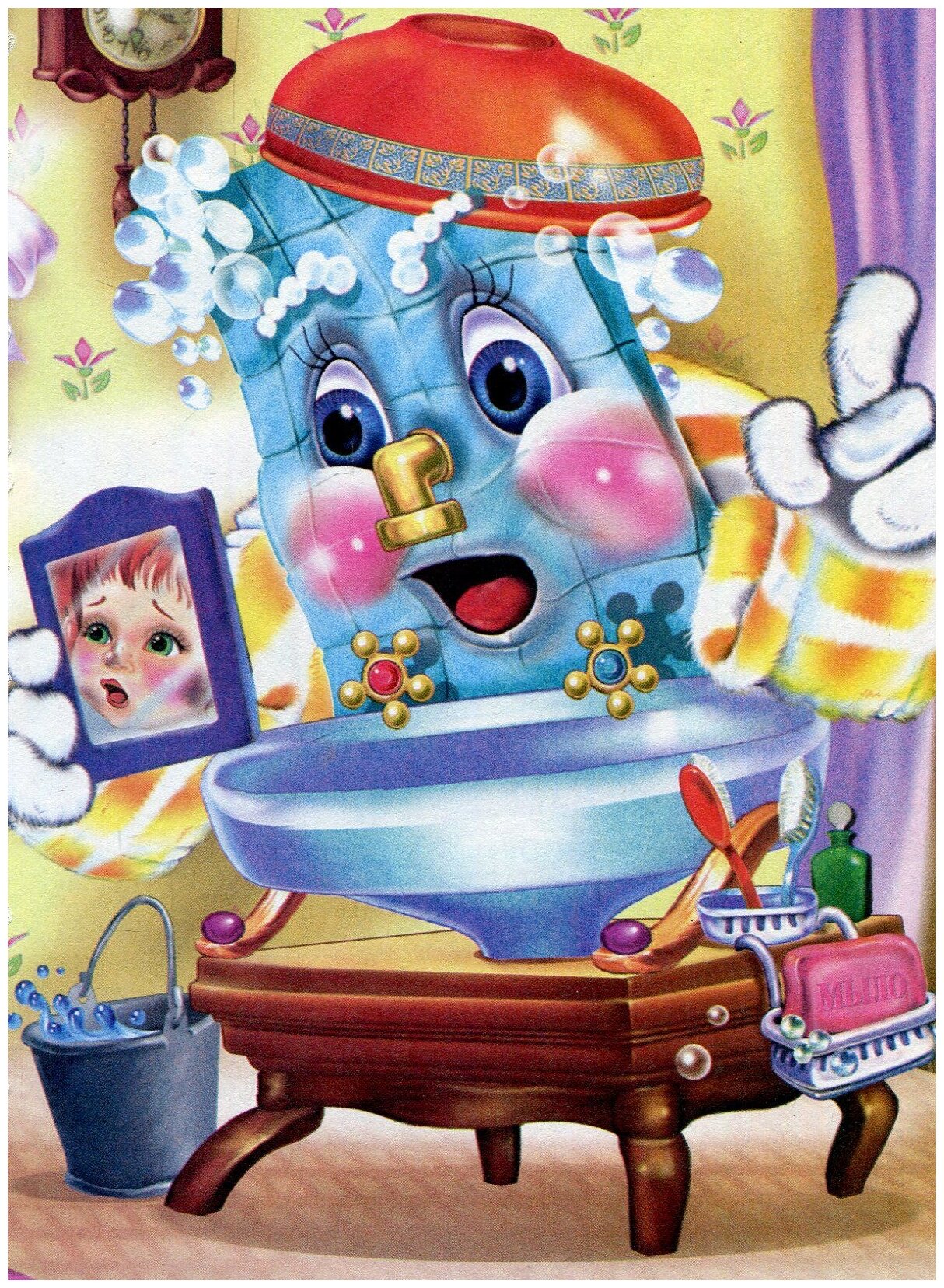 Составил: Струихина Е.В.                                                                                           Распопова М.Г.Надо, надо умыватьсяпо утрам и вечерам,а нечистым трубочистам-стыд и срам! стыд и срам!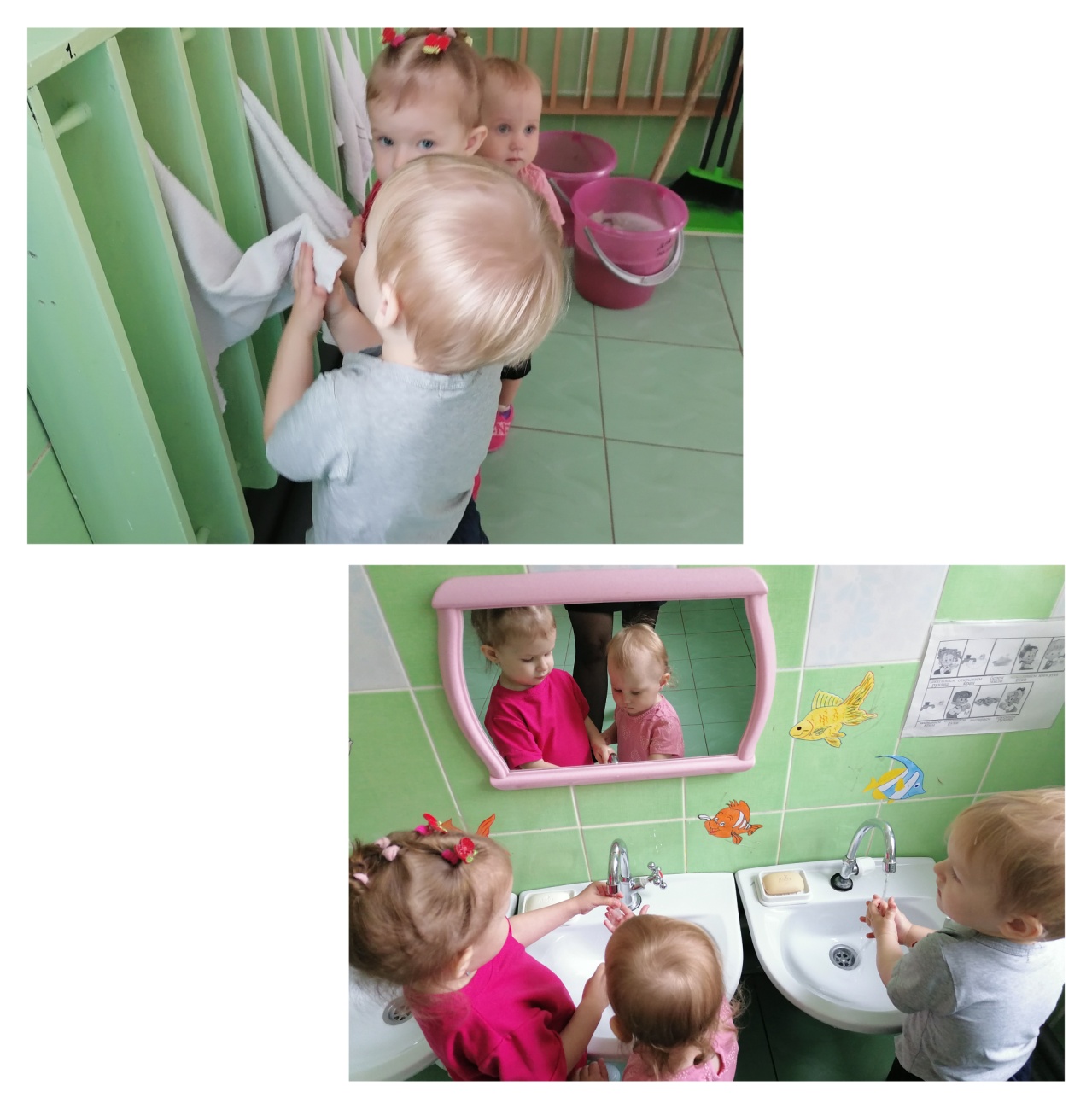 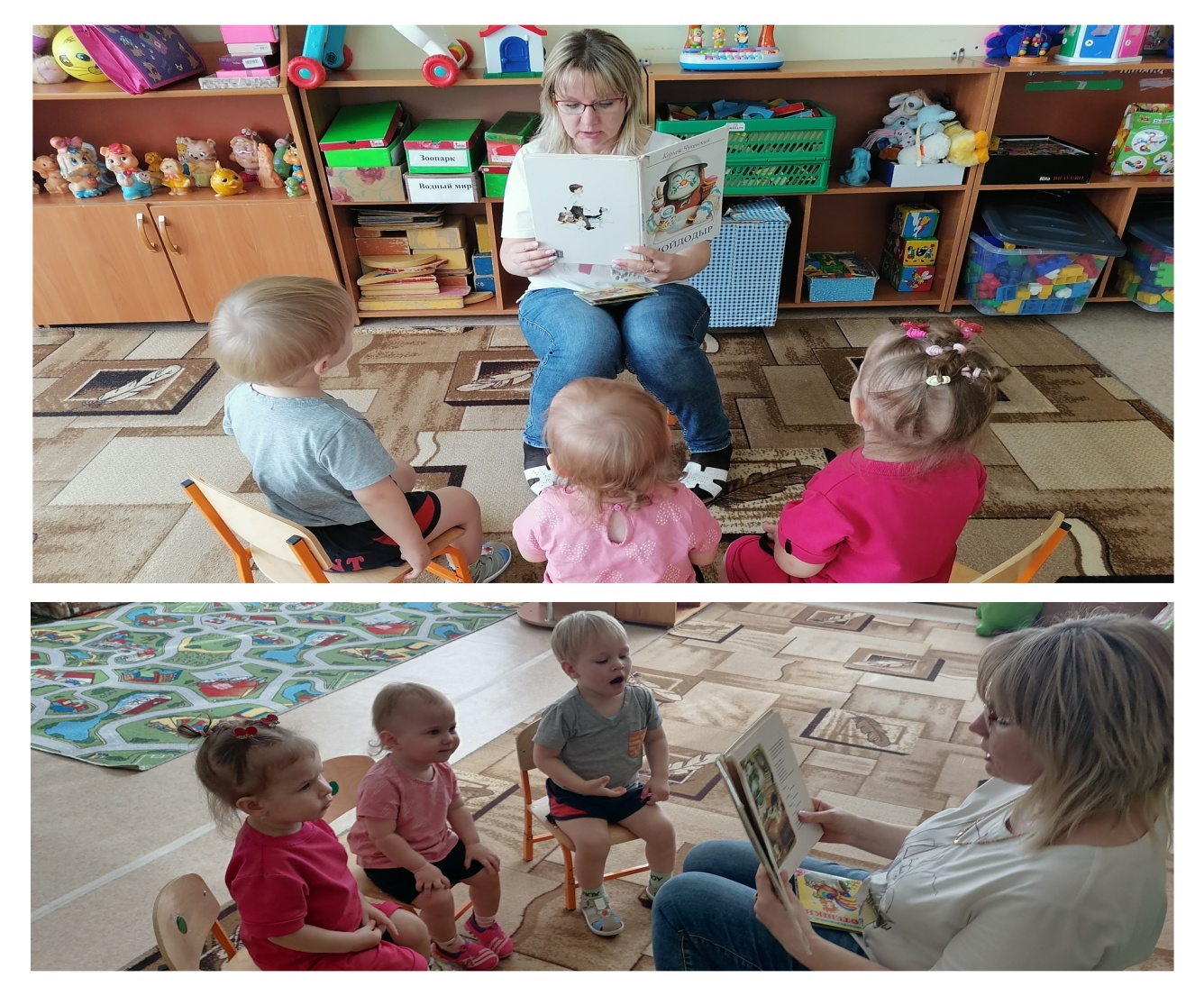 Воспитатель читает стишок:«Я — кукла-замарашка.Грязна моя рубашка.С мылом я не мою руки,В жирных пятнах мои брюки.Дети не хотят со мной дружить.Что мне делать, как мне быть?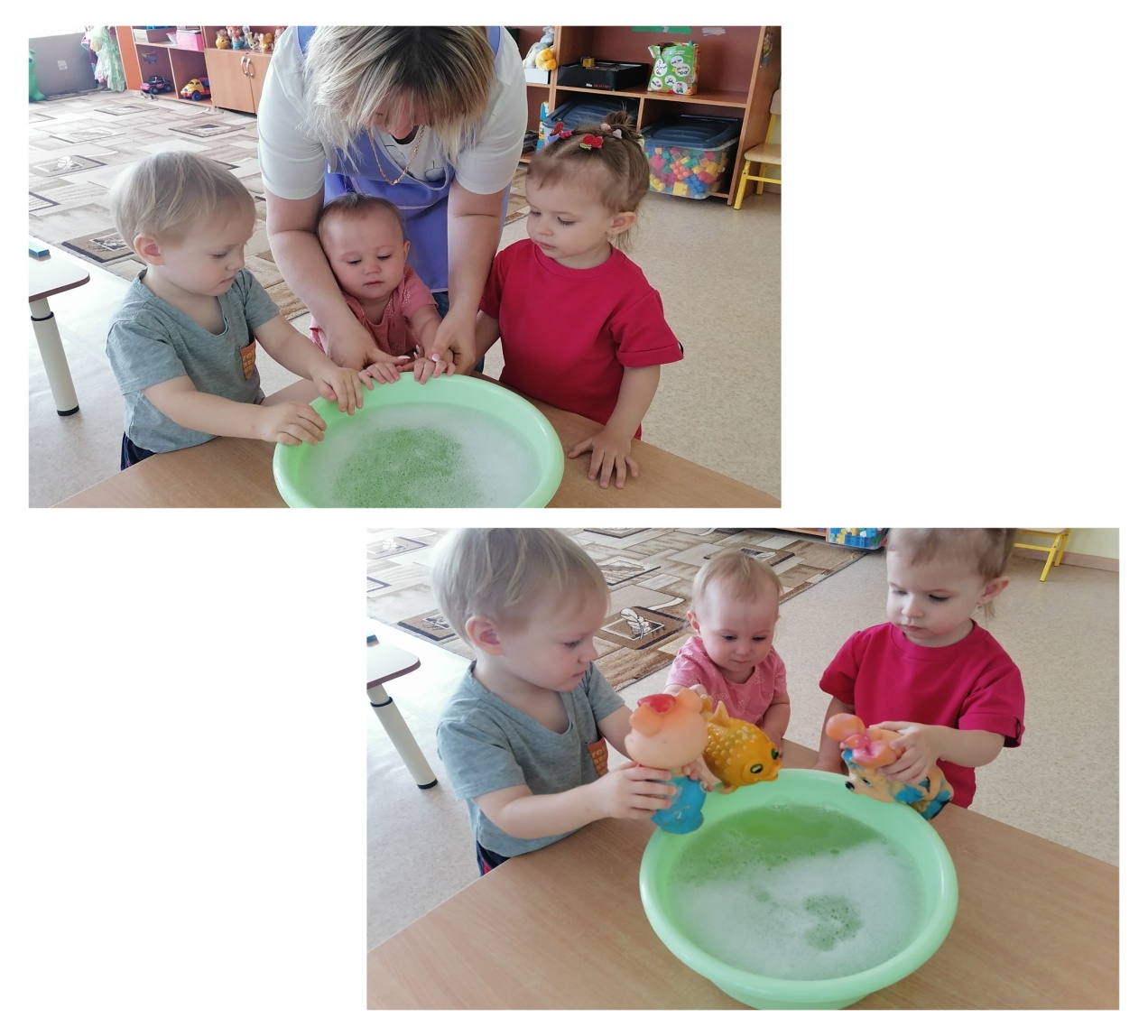 Теплую водичкуЛьем на нашу птичку.Будет мыло пениться,И грязь куда-то денется